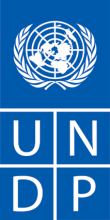 REQUEST FOR QUOTATION (RFQ)Dear Sir / Madam:We kindly request you to submit your quotation for following LOT’s:as detailed in Annex 1 of this RFQ.  When preparing your quotation, please be guided by the form attached hereto as Annex 2.Quotations may be submitted on or before Tuesday,  by 12:00 CET and via electronic mail to the address below:United Nations Development ProgrammeGeneral Serviceregistry.ba@undp.org Ref. number: BIH/RFQ/095/20It shall remain your responsibility to ensure that your quotation will reach the address above on or before the deadline.  Quotations that are received by UNDP after the deadline indicated above, for whatever reason, shall not be considered for evaluation.  Please take note of the following requirements and conditions pertaining to the supply of the abovementioned good/s:  Goods offered shall be reviewed based on completeness and compliance of the quotation with the minimum specifications described above and any other annexes providing details of UNDP requirements. The quotation that complies with all of the specifications, requirements and offers the lowest price, as well as all other evaluation criteria indicated, shall be selected.  Any offer that does not meet the requirements shall be rejected.Any discrepancy between the unit price and the total price (obtained by multiplying the unit price and quantity) shall be re-computed by UNDP. The unit price shall prevail and the total price shall be corrected. If the supplier does not accept the final price based on UNDP’s re-computation and correction of errors, its quotation will be rejected.  After UNDP has identified the lowest price offer, UNDP reserves the right to award the contract based only on the prices of the goods in the event that the transportation cost (freight and insurance) is found to be higher than UNDP’s own estimated cost if sourced from its own freight forwarder and insurance provider.  At any time during the validity of the quotation, no price variation due to escalation, inflation, fluctuation in exchange rates, or any other market factors shall be accepted by UNDP after it has received the quotation. At the time of award of Contract or Purchase Order, UNDP reserves the right to vary (increase or decrease) the quantity of services and/or goods, by up to a maximum twenty five per cent (25%) of the total offer, without any change in the unit price or other terms and conditions.  Any Purchase Order that will be issued as a result of this RFQ shall be subject to the General Terms and Conditions attached hereto. The mere act of submission of a quotation implies that the vendor accepts without question the General Terms and Conditions of UNDP herein attached as Annex 3.UNDP is not bound to accept any quotation, nor award a contract/Purchase Order, nor be responsible for any costs associated with a Supplier’s preparation and submission of a quotation, regardless of the outcome or the manner of conducting the selection process. 	Please be advised that UNDP’s vendor protest procedure is intended to afford an opportunity to appeal for persons or firms not awarded a purchase order or contract in a competitive procurement process.  In the event that you believe you have not been fairly treated, you can find detailed information about vendor protest procedures in the following link: http://www.undp.org/content/undp/en/home/operations/procurement/protestandsanctions/UNDP encourages every prospective Vendor to avoid and prevent conflicts of interest, by disclosing to UNDP if you, or any of your affiliates or personnel, were involved in the preparation of the requirements, design, specifications, cost estimates, and other information used in this RFQ.  UNDP implements a zero tolerance on fraud and other proscribed practices, and is committed to identifying and addressing all such acts and practices against UNDP, as well as third parties involved in UNDP activities.  UNDP expects its suppliers to adhere to the UN Supplier Code of Conduct found in this link: http://www.un.org/depts/ptd/pdf/conduct_english.pdf Thank you and we look forward to receiving your quotation.Sincerely yours,UNDP BIH	Annex 1LOT 1PROJEKTNI ZADATAK1.1 Za izradu investiciono-tehničke dokumentacije – na nivou Glavnog projekta, za radove na poboljšanju energetske efikasnosti objekta  JU OŠ ''Alija Nametak'' u Sarajevu, ul. Zaima Šarca br.15 Predmet:Izrada investiciono-tehničke dokumentacije na nivou Glavnog projekta za radove na ovojnici objekta (izrada termo fasade, zamjene fasadne bravarije, zamjena krovne obloge i termoizolacije krova i tavana) u cilju poboljšavanja energetske efikasnosti objekta JU OŠ ''Alija Nametak'' u Sarajevu, u ul. Zaima Šarca br.15.Cilj izrade projektne dokumentacije:Tražena investiciono-tehnička dokumentacija se radi sa krajnjim ciljem izvođenja radova na poboljšanju energetske efikasnosti objekta JU OŠ ''Alija Nametak'' u Sarajevu , i ista treba biti izrađena na nivou Glavnog projekta, odgovarajuće tehnički obrađena za izvođenje, tendesku proceduru i ugovaranje predmetnih radova.  Opis i predmet projekta:Radovi na poboljšanju energetske efikasnosti Objekta , JU OŠ ''Alija Nametak'' u Sarajevu u ul. Zaima Šarca br.15.Predmetni radovi: Predmetni radovi se odnose na intervenciju na ovojnici objekta sa ciljem poboljšavanja svojstava energetske efikasnosti samog objekta.Predmetni radovi tretiraju:Izrada termo fasade na dijelovima objekta koji ne posjeduju termo-izolacioni fasadni sloj;Zamjena fasadne bravarije izvedene bez prekida termičkog mosta novom fasadnom (PVC) bravarijom sa prekinutim termičkim mostom;Zamjena krovnog pokrova izvedenog od salonit ploča krovnim pokrovom od profilisanog pocinčanog lima;Termoizolaterski radovi koji imaju za cilj termički izolovati potkrovni i tavanski prostor;Ostali potrebni prateći i zanatski radovi neophodni za realizaciju stavki iznad.Cilj izvođenja radova:Radovi na poboljšanju energetske efikasnosti Objekta JU OŠ ''Alija Nametak'' u Sarajevu je u planu UNDP-a u okviru projekta Green Economic Development Project (GED) koji ima za cilj institucionalizirati aktivnosti upravljanja energijom u zgradama javnog sektora u Bosni i Hercegovini. Cilj radova je povećati energetsku efikasnost objekta, smanjiti potrošnju energije, proizvesti uštedu održavanja objekta, a samim tim doprinoseći razvoju tržišta i ekonomskom napretku zemlje.Opis traženih intervencija na objektu:Predmetni radovi se odnose na intervenciju na ovojnici objekta sa ciljem poboljšavanja svojstava energetske efikasnosti samog objekta.Izrada novog fasadnog sloja – termo fasade, na dijelu gdje ne postoji isti, uz sve potrebne predradnje (uz obijanje eventualno uočenih slabo držećih postojećih dijelova fasadnog sloja, privremeno uklanjanje i vraćanje elemenata na fasadi (gromobrani, oluci, klime, oglasne table, držaći zastava isl). Zamjena fasadnih stolarskih pozicija izvedenih bez prekida termičkog mosta novom fasadnom bravarijom sa prekinutim termičkim mostom uz potrebne završne radove (obrada unutrašnjih i vanjskih špaleta). Zamjena krovnog pokrova od salonit ploča pokrovom od profilisanog pocinčanog lima, zajedno sa svim slojevima konstrukcije krovnog pokrova i pratećim limarskim elementima (opšavima, dorizontalnim i vertikalnim olucima), ugradnja gromobrana i povezivanje na postojeću gromobransku instalaciju.  Termoizolacija stropne ploče ili tavanskog prostora, u zavisnosti da li se tavan koristi ili ne. Metodologija i smjernice za izradu projektne dokumentacije:Prije izrade projektne dokumentacije izvršiti obilazak objekta, uzvršti potrebna mjerenja i izraditi analizu stanja i potrebnih intervencija, izvršiti konsultovanje sa korisnikom objekta, oko potrebnih smjernica i uputa. Smjernice za projektovanje fasada objekta : Na dijelu objekta je već izrađena termo-fasada i taj dio neće biti predmet izrade termo fasade, a projektom će se obraditi oštećenja fasadnog sloja koji se može javiti prilikom zamjene fasadne bravarije. Za dio na kojem nije izvedena termo fasada treba izradi projekat izrade termo fasade sa termičkim slojem od min. vune d=10,0 cm, sa završnim slojem od silikatne ili silikonske žbuke, sa izradom termičke fasade sokla sa termo-slojem od XPS-a a završnim slojem od ‘’kulirplasta’’. U fasaderske radove uključiti sve neophodne radove za završetak posla (postavljanje propisne fasadne skele, privremeno uklanjanje i vraćanje elemenata na fasadi (gromobrani, oluci, klime, oglasne table, držaći zastava isl., kao I sve potrebne prateće i pripremne radove za izradu fasade. Obratiti pažnju na završnu obradu, i obradu fasadnih špaletni na dijelu fasade koja je već izvedena u sistemu termo fasade.Obračun fasaderskih radova izvršiti na način da se svi fasadni otvori izbijaju iz kvadrature (bez obzira na veličinu), a sve špaletne posebno obračunavaju.Smjernice za zamjenu  bravarskih fasadnih otvora: Projektom obraditi zamjenu postojeće fasadne bravarije (aluminiska fasadna bravarija) izvedene bez prekida termičkog mosta novim PVC pozicijama, sa svim potrebnim elementima i zanatskim radovima (podprofil, vanjska i unutrašnja klupica). Tražene karakteristike nove PVC bravarije, minimalno šestokomorni profil sa ispunom od troslojnog staklara, kvalitetniji okovi, sve ekvivalent renomiranih proizvođača. Kako se prozicije koje se mijenjaju izrađene od aluminiskih profila voditi računa o vrijednosti demontiranih pozicija, dati prijedlog iskorištenja ove vrijednosti, ili u predmjeru predvidjeti demontažu i predavanje vlasniku na dalje upravljanje. Vjetrobranske pozicije od aluminijskih hladnih profila zadržati. Pozicije vrata izvesti kao aluminiske u sistemu sa prekidom termičkog mosta. Fasadne pozicije predvidjeti u bijeloj boji.Smjernice za projektovanje zamjena krovne obloge: Izvršiti detaljnu analizu postojeće krovne konstrukcije, dati mišljenje o očuvanosti krovne konstrukcije i uticaja zamjene krovnog pokrivača na stabilnost konstrukcije. Izraditi projekat zamjene krovnog pokrova od salonit ploča pokrovom od profilisanog pocinčanog lima. Krovni pokrov predvidjeti sa slojevima: dasčani pokov (24 mm), paro-propusna-vodonepropusna folija, kontra letva 5/4 po osi roga, letva 5/4,  profilisani pocinčani lim 0.6 mm.Projektom obuhvatiti zamjenu kompletanog krovnog pokova sa svim potrebnim fazonskim elementima i opšavima prodora kroz krov, uključujučujući snjegobrane, gromobrane i spajanje gromobrana na postojeću gromobransku mrežu. Smjernice za projektovanje termoizolaterskih radova izolacije tavana I potkrovlja: Usaglasiti sa korisnikom (JU OŠ ''Alija Nametak'') koji dio tavana se aktivno koristi a koji spade u nekorišteni tavanski prostor i shodno namjeni racionalno projektovati termoizolaciju potkrovnog prostora ili izolaciju tavanske ploče. Sve sa ciljem ukidanja termičkih mostova i smanjivanjem toplotnih gubitaka na tavanskoj ploči.Ostalo:Projektom predvidjeti sve potrebne zanatske, popratne i pripremne radove neophodne za finaliziranje radova na poboljšanju termičkih osobina objekta.Dijelovi zadatka:Investiciono-tehnička dokumentacija se izrađuje na nivou glavnog projekta u obimu predmetnih radova predviđenih za izvođenje i u tehničkom dijelu sadrži:Tekstualni dio:Tehnički opisBoQ (predmjer i predračun predviđenih radova)Grafički dio:Fasade objektaPotrebne osnove krova ili krovištaŠeme bravarije/stolarijeKarakteristične detaljeSmjernice za izradu pojedinačnih dijelova dokumentacije:Tehnički opis:Tehnički opis (Tekstualni dio) dokumentacije tehničkog elaborata sadrži opis (podaci o tehničkim karakteristikama, vrsti i namjeni građevine, opis svih planiranih građevinskih i građevinsko-zanatskih radova, osnovne podatke o konstrukciji građevine, izbor materijala kao i završnu obradu fasade, zaštitu građevine od vode i vlage, toplotnu zaštitu itd.).BoQ (Predmjer i predračun planiranih radova):BoQ (Predmjer i predračun planiranih radova) definiše sve radove koji su planirani za izvođenje na objektu te se u finalnoj formi koristi kao dio tenderske dokumentacije na osnovu kojeg se formiraju ponude Izvođača.Grafički prilozi:Svi grafički prilozi trebaju biti urađeni na nivou Glavnog projekta osim ako to dodatno nije specificirano (u slučaju izrade projekta AB konstrukcija, potrebno je dati i dijelove projekta armature obzirom da projekat armature, ne potpada nivou Glavnog projekta).Sve fasade objekta dati sa svim opisima postojećeg stanja sa kotama i naznačenim dimenzijama istih. Kod novoprojektovanog stanja, na nacrtima fasada, pored osnovnih opisa i kota, naznačiti i završni RAL na osnovu kojeg će se vršiti bojenje fasada (tražiti informaciju od Korisnika prostora, ukoliko se, zbog autorskog djela, zadržava originalni RAL boje fasade objekta, u suprotnom, fasadni RAL određuje projektant).Na nacrtima krova je potrebno dati prikaz osnove i presjeke istog te dati opise postojećeg i novoplaniranog stanja.Šeme bravarija raditi po ustaljenoj normi prema razmjeri propisanoj za Glavne projekte.
Uopšteno:Kompletna projektno-tehnička dokumentacija, tehnički aspekt kao i sadržaj i forma dokumentacije, trebaju biti izrađeni u skladu sa svim tehničkim normama i standardima u ovom području, kao i svim ostalim relevantnim i važećim zakonskim propisima.Izlazi zadatka:Nakon usaglašavanja finalne verzije projekta, predaje se pet (5) analognih primjeraka glavnog projekta i jedne (1) digitalne kopije projekta Investitoru (Word dokumenti, BoQ Excell dokument za sve faze projekta sintezno, font Calibri, veličine 12, DWG crteži i  PDF dokumenti kompletne projektne dokumentacije).Vremenski okvir:Rok za izradu Glavnog projekta je 30  kalendarskih dana od datuma potpisivanja ugovora;Napomena: Glavni projekat će biti revidiran od strane revizora, nakon čega će se od Projektanta očekivati da prihvati izvještaj i preporuke revizora, te dostavi konačnu integrisanu verziju projekta.Prije dostavljanja ponude potrebno je izvršiti uvid u sadašnje stanje predmetnog prostora.PROJEKTNI ZADATAK1.2 Za izradu Glavnog projekta rekonstrukcije krova i dijela fasade objekta OŠ Avdo Smajlović, ul. Adema Buće 151, SarajevoPredmet:

Izrada investiciono-tehničke dokumentacije na nivou Glavnog projekta za radove na izolaciji krova I obloge te dijela fasade objekta na objektu Osnovne škole Avdo Smajlović u Sarajevu u cilju poboljšavanja energetske efikasnosti objekta.Cilj izrade projektne dokumentacije:Tražena projektna dokumentacija se radi sa ciljem pokretanje tendera za izvođenje radova i samo izvođenje predmetnih radova.Tražena investiciono-tehnička dokumentacija se radi sa krajnjim ciljem izvođenja radova na poboljšanju energetske efikasnosti objekta JU OŠ Avdo Smajlović u Sarajevu , i ista treba biti izrađena na nivou Glavnog projekta, odgovarajuće tehnički obrađena za izvođenje, tendesku proceduru i ugovaranje predmetnih radova.  Opis i predmet projekta:Objekat : Osnovna škola Avdo Smajlović. Sanacija krova, krovne izolacije, završna izrada krovnih ploha, te dijela fasade na objektu.Predmetni radovi: Izrada Glavnog projekta izrade krovne izolacije i krovne obloge, a sve u skladu sa mjerama za poboljšanje energetske efikasnosti objekta. Objekat OŠ Avdo Smajlović ima postojeći krov koji je bez adekvatne toplinske zaštite I hidrootpornosti na atmosferske uticaje. Predmetni krov na više mjesta propušta vodu, padavine, a sama obloga je dotrajala I neadekvatna za ovaj tip objekata. Objekat OŠ se nalazi u ulici Adema Buće 151 u sarajevskom naseklju Buća potok.Cilj izvođenja radova:Projekat izrade krovne izolacije i krovne obloge, te dijela fasade ba objektu, je u planu UNDP-a u okviru projekta Green Economic Development Project (GED) koji ima za cilj institucionalizirati aktivnosti upravljanja energijom u zgradama javnog sektora u Bosni i Hercegovini. Cilj radova je povećati energetsku efikasnost objekta, smanjiti potrošnju energije, proizvesti uštedu održavanja objekta, a samim tim doprinoseći razvoju tržišta i ekonomskom napretku zemlje.Opis traženih intervencija na objektu:Potrebno je uraditi projekat obnove krovne konstrukcije sa fokusom na postavljanje krovne izolacije i krovne obloge zajedno sa limenim opšavima i olucima te izrada dijela novog fasadnog sloja fasade objekta uz sve potrebne predradnje (uz obijanje slabo držećih postojećih dijelova fasadnog sloja). Predvidjeti novi sloj gips kartonskog stropa na plafon sprata objekta.Metodologija i smjernice za izradu projektne dokumentacije:Prije izrade projektne dokumentacije izvršiti obilazak objekta, uzvršti potrebna mjerenja i izraditi analizu stanja i potrebnih intervencija, izvršiti konsultovanje sa korisnikom objekta, oko potrebnih smjernica i uputa. Smjernice za projektovanje krovne konstrukcije: Izvršiti detaljnu analizu postojeće krovne konstrukcije, te izvršiti identifikovanje dotrajalih elemenata krovne konstrukcije koji se moraju mijenjati, Izraditi projekat za sloj parne brane, termoizolacije u krovu I zamjenu krovnog pokrivača sa svim pratećim elementima i detaljima ( limenim opšavima i olucima), riješti adekvatno termičko izolovanje hladnog tavana prema prvom grijanom prostoru. Sagledati i dati mišljenje o stanju nosive konstrukcije krova objekta.Projektom obuhvatiti zamjenu kompletanog krovnog pokova sa svim potrebnim fazonskim elementima i opšavima prodora kroz krov, uključujučujući snjegobrane, gromobrane i spajanje gromobrana na postojeću gromobransku mrežu. Smjernice za projektovanje fasade objekta : Sve prema izrađenom projektu izvedbe krova. Dotrajali dijelovi I dijelovi fasade koji se sada ljušte sa objekta, zamijeniti I predvidjeti njihovo obijanje I naknadnu obradu. Smjernice za projektovanje unutrašnjeg stropa:Gips kartonski strop predvidjeti za izvođenje poslije radova na krovu. Raditi monolitni I kasetrinai strop, po potrebi I funkciji prostora.Strop raditi samo na spratu objekat, tj. Na kontaktu tavanice I sprata škola. Smjernice za projektovanje kanalizacije:Kišnu kanalizaciju projektovati sa potrebnim novim dijelovima oluka, fazonskim komadima I priključkom na šaht unutar parcele.Ostalo:Projektom predvidjeti sve potrebne zanatske, popratne i pripremne radove neophodne za finaliziranje radova na poboljšanju termičkih osobina objekta.Dijelovi zadatka:Investiciono-tehnička dokumentacija se izrađuje na nivou glavnog projekta u obimu predmetnih radova predviđenih za izvođenje i u tehničkom dijelu sadrži:Tekstualni dioTehnički opisBoQ (predmjer i predračun predviđenih radova)Grafički dioFasade objektaPotrebne osnove krova ili krovištaŠeme bravarije/stolarije (po potrebi)Karakteristične detaljeProjekat kišne kanalizacije sa krovaIzlazi zadatka:Nakon usaglašavanja finalne verzije projekta, predaje se pet (5) analognih primjeraka glavnog projekta i jedne (1) digitalne kopije projekta Investitoru (Word dokumenti, BoQ Excell dokument za sve faze projekta sintezno, font Calibri, veličine 12, DWG crteži i  PDF dokumenti kompletne projektne dokumentacije).Vremenski okvir:Rok za izradu Glavnog projekta je 30 kalendarskih dana od potpisa ugovora;Napomena: Glavni projekat će biti revidiran od strane revizora, nakon čega će se od Projektanta očekivati da prihvati izvještaj i preporuke revizora, te dostavi konačnu integrisanu verziju projekta.Prije dostavljanja ponude potrebno je izvršiti uvid u sadašnje stanje predmetnog prostora.PROJEKTNI ZADATAK1.3 Za izradu Glavnog projekta fasade I termoizolacije krova objekta OŠ Srednje - PŠ Dragoradi, IlijašPredmet:Glavni projekat fasade, utopljavanje tavanice i dijela fasadnih stolarskih otvora na objektu Područne škole Dragoradi.Cilj izrade projektne dokumentacije:Tražena projektna dokumentacija se radi sa ciljem pokretanje tendera za izvođenje radova i samo izvođenje predmetnih radova.  Opis i predmet projekta:Objekat : Osnovna škola Srednje, Područna škola Dragoradi. Izrada termoizolacije krova, fasade na objektu te dio stolarskih pozicija na fasadi objekta.Predmetni radovi: Izrada Glavnog projekta fasade, krovne termike I fasadnih stolarskih pozicija, a sve u skladu sa mjerama za poboljšanje energetske efikasnosti objekta. Objekat PŠ Dragoradi ima postojeći krov koji je bez adekvatne toplinske zaštite. Predmetni krov na više mjesta propušta vodu, padavine, a izveden je bez sloja termoizolacije. Fasada na objektu nema nikakve termoizolacije. Potrebno je predvidjeti sloj fasadne termoizolacije 12 cm.Cilj izvođenja radova:Projekat obnove fasade I termoizolacije krova, je u planu UNDP-a u okviru projekta Green Economic Development Project (GED) koji ima za cilj institucionalizirati aktivnosti upravljanja energijom u zgradama javnog sektora u Bosni i Hercegovini. Cilj radova je povećati energetsku efikasnost objekta, smanjiti potrošnju energije, proizvesti uštedu održavanja objekta, a samim tim doprinoseći razvoju tržišta i ekonomskom napretku zemlje.Opis traženih intervencija na objektu:Potrebno je uraditi projekat obnove fasade uz sve potrebne predradnje (uz obijanje slabo držećih postojećih dijelova fasadnog sloja) i krovne termoizoilacije zajedno sa limenim opšavima i olucima. Potrebno je predvidjeti zamjenu drvenih fasadnih prozora novim PVC otvorima. Potrebno je predvidjeti novu keramiku na stepenicama objekta.Metodologija i smjernice za izradu projektne dokumentacije:Prije izrade projektne dokumentacije izvršiti obilazak objekta, uzvršti potrebna mjerenja i izraditi analizu stanja i potrebnih intervencija, izvršiti konsultovanje sa korisnikom objekta, oko potrebnih smjernica i uputa.Smjernice za projektovanje krovne konstrukcije: Izvršiti detaljnu analizu postojeće krovne konstrukcije, te izvršiti identifikovanje dotrajalih elemenata krovne konstrukcije koji se moraju mijenjati, Izraditi projekat za sloj parne brane, termoizolacije u tavanu objekta sa svim pratećim elementima i detaljima (limenim opšavima i olucima), riješti adekvatno termičko izolovanje hladnog tavana prema prvom grijanom prostoru.Smjernice za projektovanje fasade objekta : Izvršiti detaljno snimanje fasade, postojećih prozorskih klupica I opšava. Projektovati novi sloj termoizolacije 12 cm.Smjernice za zamjenu fasadnih otvora: :Izvršiti detaljno mjerenje postojećih dotrajalih drvenih fasadnih otvora I zamijentit ih sa PVC, po mogućnosti sličnim koji se sada nalaze na dijelu objekta škole.Smjernice za projektovanje kanalizacije:Kišnu kanalizaciju projektovati sa potrebnim novim dijelovima oluka, fazonskim komadima I priključkom na šaht unutar parceleDijelovi zadatka:Investiciono-tehnička dokumentacija se izrađuje na nivou glavnog projekta u obimu predmetnih radova predviđenih za izvođenje i u tehničkom dijelu sadrži:Izlazi zadatka:Nakon usaglašavanja finalne verzije projekta, predaje se pet (5) analognih primjeraka glavnog projekta i jedne (1) digitalne kopije projekta Investitoru (Word dokumenti, BoQ Excell dokument za sve faze projekta sintezno, font Calibri, veličine 12, DWG crteži i  PDF dokumenti kompletne projektne dokumentacije).Vremenski okvir:Rok za izradu Glavnog projekta je 30 kalendarskih dana od potpisa ugovora;Napomena: Glavni projekat će biti revidiran od strane revidenta, nakon čega će se od Projektanta očekivati da prihvati izvještaj i preporuke revizora, te dostavi konačnu integrisanu verziju projekta.Prije dostavljanja ponude potrebno je izvršiti uvid u sadašnje stanje predmetnog prostora.LOT 2 PROJEKTNI ZADATAK2.1 Za izradu Glavnog projekta gasne kotlovnice za objekat OŠ "Alija Nametak", SarajevoObjekat se grije iz vlastite kotlovnice koja je smještena u podrumu škole. Trenutno u kotlovnici su instalisana dva toplovodna kotla, jedan proizvođača EMO CELJE  Skoplje, kapaciteta 1047 kW koji nije u funkciji i jedan proizvođača VIESSMANN kapaciteta 720 kW koji se trenutno koristi za grijanje škole. Osnovno gorivo je prirodni plin, a alternativno je lož ulje.Ova snaga kotla je bila dovoljna da se u objektu održi zadovoljavajući termalni komfor. Sva oprema u kotlovnici je prilično dotrajala. Kompletna cirkulacija tople vode se ostvaruje preko dvije cirkulacione pumpe GH-50-3/2F.Kao grijaća tijela koriste se radijatori koji su u solidnom stanju (u objektu ima cca 138 radijatorskih baterija). Kompletan cijevni razvod i grijaća tijela se zadržavaju. Predmet projektnog zadatka je izrada Glavnog projekta gasne kotlovnice za predmetni objekat koji uključuje, osim zakonom i pravilnicima definisanih sadržaja, sljedeće:Snimanje postojećeg stanja kotlovnice i izrada adekvatnih građevinskih podloga za potrebe projekta gasne kotlovnice,Izrada projekta gasne kotlovnice (opšti dio, tehnički opis, proračuni, predmjer i predračun radova, grafička dokumentacija) koja uključuje:postojeće stanje kotlovnice novoprojektovano stanje kotlovnice postojeće stanje grijaćih tijela sa tipovima i kapacitetimapostojeće stanje cijevne mreže sa naznačenim prečnicima i projektom definisanim protocimaeventualne korekcije kapaciteta pojedinih grijaćih tijela u zavisnosti od rezultata proračuna (navesti u kompletnoj dokumentaciji koja grijaća tijela se demomtiraju, a koja se predviđaju)eventualne korekcije dimenzija dijelova cjevovoda u zavisnosti od rezultata proračuna (samo u slučaju da nije opravdano koristiti druga tehnička rješenja)Izrada Glavnog projekta gasne kotlovnice treba da uzme u obzir:Projektant je dužan u toku izrade projektne dokumentacije kontaktirati distributera gasa KJKP Sarajevogas kako bi se definisali uslovi koje kotlovnica treba da zadovolji.U kotlovnici predvidjeti ugradnju gasnog kondenzacionog kotla toplotnog učina do cca 700 kW sa pripadajućim modulirajućim gorionikom i sigurnosno tehničkom opremom u skladu sa BAS EN 12828:2015, sa novim dimovodnom sistemom. Ovaj koao bi se montirao na mijesto kotla proizvođača EMO CELJE Skoplje, koji bi se demontirao.U kotlovnici predvidjeti ugradnju ultrazvučnog mjerača utroška toplotne energije sa baterijskim napajanjem i ugrađenim M-bus modulom za daljinsko očitanje podataka, sa svim neophodnim certifikatima. U kotlovnici predvidjeti ugradnju dvije cirkulacione pumpe (radna + rezervna) sa toplotnom izolacijom kućišta, energetske klase A, sa frekventnom regulacijom broja obrtaja, sa regulatorom integrisanim u kontrolnu kutiju, kontrolnom pločom sa TFT displejom, senzorima diferencijalnog pritiska i temparature, zračnim hlađenjem elektroničkih dijelova i funkcijama prilagođavanja protoka, regulisanja odnosa i postojanosti pritiska, regulisanja postojanosti temparature i automatskim podešavanjem na noćni rad. U kotlovnici predvidjeti zatvoreni ekspanzioni sistem, omekšivač vode, automatsku dopunu vode i novi elektro komandni ormar. U kotlovnici predvidjeti ugradnju automatske regulacije sa regulatorom i svim potrebnim senzorima za vođenje polaznog voda cirkulacionog kruga (potrošača) u zavisnosti od spoljne temperature. Dio postojeće opreme u kotlovnici se demontiraju, to jest kotao proizvođača EMO CELJE Skoplje.Projektom tretirati sve prateće elektro, vovovodne i kanalizacione instalacije.Osim projekta gasne kotlovnice, projektant treba da izvrši snimanje postojećeg stanja sistema grijanja u objektu i da specificira broj i tip (dimenzija, ravni/kutni) radijatorskih ventila. Svi radijatorski ventili se demontiraju i potrebno je predvidjetu ugradnju radijatorskih ventila sa termostatskom glavom  - model za objekte javne namjene, sa zaštitom od krađe i neovlaštenog regulisanja i neovlaštene promjene postavljene temperature. Termostatsku glavu je moguće demontirati i regulisati samo pomoću alata dostavljenog od proizvođača opreme. Tokom snimanja postojećeg stanja sistema grijanja u objektu potrebno je sagledati stanje radijatorskih podventila i u slučaju potrebe specificirati broj i tip radijatorskih podventila (dimenzija, ravni/kutni). Tokom snimanja postojećeg stanja sistema grijanja u objektu potrebno je sagledati stanje postojećeg načina ozrake na radijatorskoj instalaciji i po potrebi predložiti i specificirati izmjene. Ovaj dio projekta se prilaže u istu knjigu sa projektom kotlovnice, ali se u sadržaju i predmjeru radova odvaja kao posebna cjelina.Projektant je dužan u toku izrade projektne dokumentacije uvažiti prijedloge i sugestije predstavnika KJKP Sarajevogas.Vremenski okvirAktivnosti prema LOT-u 2 trebaju biti kompletirane u periodu od 30 dana. U navedeni rok ne ulazi vrijeme potrebno za eventualno ishodovanje potrebnih dozvola.Izlazi zadatkaGlavni projekt sa fazama: termotehničke instalacije, unutrašnje gasne instalacije, prateće elektro instalacije, prateći projekat arhitekture i hidrofaze, elaborat protupožarne zaštite, elaborat zaštite na radu se predaje u jednom primjerku (hard copy + digitalna verzija). Obaveza projektanta je da ishoduje ovjeru projekta ZOP i ZNR od strane ovlaštenih firmi, te sve druge ovjere i saglasnosti neophodne za izdavanje građevinske dozvole za dostavljeni primjerak (uključivo saglasnost KJKP Sarajevogas).Nakon revizije i usaglašavanja sa revidentom, kojeg će odabrati i imenovati investitor, predaja pet primjeraka glavnog projekta i elektronske verzije investitoru. Glavni projekat će biti revidiran od strane trećeg pravnog lica kojeg će zaposliti UNDP, nakon čega će se od Izvođača/Projektanta ugovorenog u okviru ovog RFQ očekivati da prihvati izvještaj i preporuke revizora, te dostavi konačnu integrisanu verziju projekta (po kojoj će se platiti usluga).Sadržaj projektne dokumentacije uskladiti sa odredbama Zakona o prostornom planiranju i korištenju zemljišta na nivou Federacije Bosne i Hercegovine i uredbi o vrsti, sadržaju, označavanju i čuvanju, kontroli i nostrifikaciji investiciono-tehničke dokumentacije.PROJEKTNI ZADATAK2.2 Za izradu Glavnog projekta kotlovnice za objekat OŠ Srednje, PŠ Dragoradi, IlijašObjekat se grije iz vlastite kotlovnice koja je smještena u podrumu škole. Trenutno u kotlovnici je instalisan toplovodni  kotao, na uganj/drvo proizvođača Centrometal kapaciteta 35 kW,  koji nezadovoljava potrebe za grijanjem objekta.Kompletna cirkulacija tople vode se ostvaruje preko tri cirkulacione pumpe i to: IMP HHN 32A-R/25 i Grundfos UPS 25-60/180.Kao grijaća tijela koriste se radijatori koji su u solidnom stanju (u objektu ima cca 15 radijatorskih baterija). Kompletan cijevni razvod i grijaća tijela se zadržavaju. Predmet projektnog zadatka je izrada Glavnog projekta kotlovnice za predmetni objekat koji uključuje, osim zakonom i pravilnicima definisanih sadržaja, sljedeće:Snimanje postojećeg stanja kotlovnice i izrada adekvatnih građevinskih podloga za potrebe projekta kotlovnice,Izrada projekta kotlovnice (opšti dio, tehnički opis, proračuni, predmjer i predračun radova, grafička dokumentacija) koja uključuje:postojeće stanje kotlovnice novoprojektovano stanje kotlovnice postojeće stanje grijaćih tijela sa tipovima i kapacitetimapostojeće stanje cijevne mreže sa naznačenim prečnicima i projektom definisanim protocimaeventualne korekcije kapaciteta pojedinih grijaćih tijela u zavisnosti od rezultata proračuna (navesti u kompletnoj dokumentaciji koja grijaća tijela se demomtiraju, a koja se predviđaju)eventualne korekcije dimenzija dijelova cjevovoda u zavisnosti od rezultata proračuna (samo u slučaju da nije opravdano koristiti druga tehnička rješenja)Izrada Glavnog projekta kotlovnice treba da uzme u obzir:U kotlovnici predvidjeti ugradnju kotla na pelet, toplotnog učina do cca 50 kW sa pripadajućim sigurnosno tehničkom opremom u skladu sa BAS EN 12828:2015, sa novim dimovodnom sistemom. U kotlovnici predvidjeti ugradnju ultrazvučnog mjerača utroška toplotne energije sa baterijskim napajanjem i ugrađenim M-bus modulom za daljinsko očitanje podataka, sa svim neophodnim certifikatima. U kotlovnici predvidjeti ugradnju dvije cirkulacione pumpe sa toplotnom izolacijom kućišta, energetske klase A, sa frekventnom regulacijom broja obrtaja, sa regulatorom integrisanim u kontrolnu kutiju, kontrolnom pločom sa TFT displejom, senzorima diferencijalnog pritiska i temparature, zračnim hlađenjem elektroničkih dijelova i funkcijama prilagođavanja protoka, regulisanja odnosa i postojanosti pritiska, regulisanja postojanosti temparature i automatskim podešavanjem na noćni rad. U kotlovnici predvidjeti zatvoreni ekspanzioni sistem, omekšivač vode, automatsku dopunu vode i novi elektro komandni ormar. U kotlovnici predvidjeti ugradnju automatske regulacije sa regulatorom i svim potrebnim senzorima za vođenje polaznog voda cirkulacionog kruga (potrošača) u zavisnosti od spoljne temperature. Dio postojeće opreme u kotlovnici se demontiraju, to jest postojći kotao sa pratećom opremom.Projektom tretirati sve prateće elektro, vovovodne i kanalizacione instalacije.Osim projekta kotlovnice, projektant treba da izvrši snimanje postojećeg stanja sistema grijanja u objektu i da specificira broj i tip (dimenzija, ravni/kutni) radijatorskih ventila. Svi radijatorski ventili se demontiraju i potrebno je predvidjetu ugradnju radijatorskih ventila sa termostatskom glavom  - model za objekte javne namjene, sa zaštitom od krađe i neovlaštenog regulisanja i neovlaštene promjene postavljene temperature. Termostatsku glavu je moguće demontirati i regulisati samo pomoću alata dostavljenog od proizvođača opreme. Tokom snimanja postojećeg stanja sistema grijanja u objektu potrebno je sagledati stanje radijatorskih podventila i u slučaju potrebe specificirati broj i tip radijatorskih podventila (dimenzija, ravni/kutni). Tokom snimanja postojećeg stanja sistema grijanja u objektu potrebno je sagledati stanje postojećeg načina ozrake na radijatorskoj instalaciji i po potrebi predložiti i specificirati izmjene. Ovaj dio projekta se prilaže u istu knjigu sa projektom kotlovnice, ali se u sadržaju i predmjeru radova odvaja kao posebna cjelina.Vremenski okvir:Aktivnosti prema LOT-u 2 trebaju biti kompletirane u periodu od 30 dana. U navedeni rok ne ulazi vrijeme potrebno za eventualno ishodovanje potrebnih dozvola. Izlazi zadatka:Glavni projekt sa fazama: termotehničke instalacije, prateće elektro instalacije, prateći projekat arhitekture i hidro faza, elaborat protupožarne zaštite, elaborat zaštite na radu se predaje u jednom primjerku (hard copy + digitalna verzija). Obaveza projektanta je da ishoduje ovjeru projekta ZOP i ZNR od strane ovlaštenih firmi, te sve druge ovjere i saglasnosti neophodne za izdavanje građevinske dozvole za dostavljeni primjerak.Nakon revizije i usaglašavanja sa revidentom, kojeg će odabrati i imenovati investitor, predaja pet primjeraka glavnog projekta i elektronske verzije investitoru. Glavni projekat će biti revidiran od strane trećeg pravnog lica kojeg će zaposliti UNDP, nakon čega će se od Izvođača/Projektanta ugovorenog u okviru ovog RFP očekivati da prihvati izvještaj i preporuke revizora, te dostavi konačnu integrisanu verziju projekta (po kojoj će se platiti usluga).Sadržaj projektne dokumentacije uskladiti sa odredbama Zakona o prostornom planiranju i korištenju zemljišta na nivou Federacije Bosne i Hercegovine i uredbi o vrsti, sadržaju, označavanju i čuvanju, kontroli i nostrifikaciji investiciono-tehničke dokumentacije.LOT 3PROJEKTNI ZADATAK3.1. Za izradu Glavnog projekta gasne kotlovnice za objekat OŠ " Avdo Smajlović ", SarajevoObjekat se grije iz vlastite kotlovnice koja je smještena u podrumu škole. Trenutno u kotlovnici su instalisana dva toplovodna  kotla, proizvođača Burnham, tip: BG5011 NT-BR kapaciteta svaki od 175 kW. Također u prostoru pored kotlovnice se nalazi stari kotao na čumur koji nije u funkciji.  Ova snaga kotlova je bila dovoljna da se u objektu održi zadovoljavajući termalni komfor. Kompletna cirkulacija tople vode se ostvaruje preko dvije cirkulacione pumpe proizvođača IMP, tipa: CTLA 401 i CL 802.Kao grijaća tijela koriste se radijatori koji su u solidnom stanju (u objektu ima cca 127 radijatorskih baterija). Kompletan cijevni razvod i grijaća tijela se zadržavaju. Predmet projektnog zadatka je izrada Glavnog projekta gasne kotlovnice za predmetni objekat koji uključuje, osim zakonom i pravilnicima definisanih sadržaja, sljedeće:Snimanje postojećeg stanja kotlovnice i izrada adekvatnih građevinskih podloga za potrebe projekta gasne kotlovnice,Izrada projekta gasne kotlovnice (opšti dio, tehnički opis, proračuni, predmjer i predračun radova, grafička dokumentacija) koja uključuje:postojeće stanje kotlovnice novoprojektovano stanje kotlovnice postojeće stanje grijaćih tijela sa tipovima i kapacitetimapostojeće stanje cijevne mreže sa naznačenim prečnicima i projektom definisanim protocimaeventualne korekcije kapaciteta pojedinih grijaćih tijela u zavisnosti od rezultata proračuna (navesti u kompletnoj dokumentaciji koja grijaća tijela se demomtiraju, a koja se predviđaju)eventualne korekcije dimenzija dijelova cjevovoda u zavisnosti od rezultata proračuna (samo u slučaju da nije opravdano koristiti druga tehnička rješenja)Izrada Glavnog projekta gasne kotlovnice treba da uzme u obzir:Projektant je dužan u toku izrade projektne dokumentacije kontaktirati distributera gasa KJKP Sarajevogas kako bi se definisali uslovi koje kotlovnica treba da zadovolji.U kotlovnici predvidjeti ugradnju gasnog kondenzacionog kotla toplotnog učina do cca 300 kW sa pripadajućim modulirajućim gorionikom i sigurnosno tehničkom opremom u skladu sa BAS EN 12828:2015, sa novim dimovodnom sistemom. Ovaj koao bi se montirao na mijesto starog kotla na čumur. U kotlovnici predvidjeti ugradnju ultrazvučnog mjerača utroška toplotne energije sa baterijskim napajanjem i ugrađenim M-bus modulom za daljinsko očitanje podataka, sa svim neophodnim certifikatima. U kotlovnici predvidjeti ugradnju dvije cirkulacione pumpe sa toplotnom izolacijom kućišta, energetske klase A, sa frekventnom regulacijom broja obrtaja, sa regulatorom integrisanim u kontrolnu kutiju, kontrolnom pločom sa TFT displejom, senzorima diferencijalnog pritiska i temparature, zračnim hlađenjem elektroničkih dijelova i funkcijama prilagođavanja protoka, regulisanja odnosa i postojanosti pritiska, regulisanja postojanosti temparature i automatskim podešavanjem na noćni rad. U kotlovnici predvidjeti zatvoreni ekspanzioni sistem, omekšivač vode, automatsku dopunu vode i novi elektro komandni ormar. U kotlovnici predvidjeti ugradnju automatske regulacije sa regulatorom i svim potrebnim senzorima za vođenje polaznog voda cirkulacionog kruga (potrošača) u zavisnosti od spoljne temperature. Dio postojeće opreme u kotlovnici se demontiraju, to jest kotao na čumur.Projektom tretirati sve prateće elektro, vovovodne i kanalizacione instalacije.Osim projekta gasne kotlovnice, projektant treba da izvrši snimanje postojećeg stanja sistema grijanja u objektu i da specificira broj i tip (dimenzija, ravni/kutni) radijatorskih ventila. Svi radijatorski ventili se demontiraju i potrebno je predvidjetu ugradnju radijatorskih ventila sa termostatskom glavom  - model za objekte javne namjene, sa zaštitom od krađe i neovlaštenog regulisanja i neovlaštene promjene postavljene temperature. Termostatsku glavu je moguće demontirati i regulisati samo pomoću alata dostavljenog od proizvođača opreme. Tokom snimanja postojećeg stanja sistema grijanja u objektu potrebno je sagledati stanje radijatorskih podventila i u slučaju potrebe specificirati broj i tip radijatorskih podventila (dimenzija, ravni/kutni). Tokom snimanja postojećeg stanja sistema grijanja u objektu potrebno je sagledati stanje postojećeg načina ozrake na radijatorskoj instalaciji i po potrebi predložiti i specificirati izmjene. Ovaj dio projekta se prilaže u istu knjigu sa projektom kotlovnice, ali se u sadržaju i predmjeru radova odvaja kao posebna cjelina.Projektant je dužan u toku izrade projektne dokumentacije uvažiti prijedloge i sugestije predstavnika KJKP Sarajevogas.Vremenski okvir:Aktivnosti prema LOT-u 3 trebaju biti kompletirane u periodu od 30 dana. U navedeni rok ne ulazi vrijeme potrebno za eventualno ishodovanje potrebnih dozvola. Izlazi zadatka:Glavni projekt sa fazama: termotehničke instalacije, unutrašnje gasne instalacije, prateće elektro instalacije, prateći projekat arhitekture i hidro faze, elaborat protupožarne zaštite, elaborat zaštite na radu se predaje u jednom primjerku (hard copy + digitalna verzija.Obaveza projektanta je da ishoduje ovjeru projekta ZOP i ZNR od strane ovlaštenih firmi, te sve druge ovjere i saglasnosti neophodne za izdavanje građevinske dozvole za dostavljeni primjerak (uključivo saglasnost KJKP Sarajevogas).Nakon revizije i usaglašavanja sa revidentom, kojeg će odabrati i imenovati investitor, predaja pet primjeraka glavnog projekta i elektronske verzije investitoru. Glavni projekat će biti revidiran od strane trećeg pravnog lica kojeg će zaposliti UNDP, nakon čega će se od Izvođača/Projektanta ugovorenog u okviru ovog RFP očekivati da prihvati izvještaj i preporuke revizora, te dostavi konačnu integrisanu verziju projekta (po kojoj će se platiti usluga).Sadržaj projektne dokumentacije uskladiti sa odredbama Zakona o prostornom planiranju i korištenju zemljišta na nivou Federacije Bosne i Hercegovine i uredbi o vrsti, sadržaju, označavanju i čuvanju, kontroli i nostrifikaciji investiciono-tehničke dokumentacije.PROJEKTNI ZADATAK3.2. Za izradu Glavnog projekta gasne kotlovnice za objekat OŠ "Isak Samokovlija", SarajevoObjekat se grije iz vlastite kotlovnice koja je smještena u podrumu škole. Trenutno u kotlovnici je instalisan toplovodni  kotao, proizvođača ORremeha, kapaciteta po 350 kW. Ova snaga kotla je bila dovoljna da se u objektu održi zadovoljavajući termalni komfor. Kompletna cirkulacija tople vode se ostvaruje preko tri cirkulacione pumpe i to Wilo, tip: 40/160, Grundfos, tip: UPS 32-120 i Wilo, tip P 100/160.Kao grijaća tijela koriste se radijatori koji su u solidnom stanju (u objektu ima cca 180 radijatorskih baterija). Kompletan cijevni razvod i grijaća tijela se zadržavaju. Predmet projektnog zadatka je izrada Glavnog projekta gasne kotlovnice za predmetni objekat koji uključuje, osim zakonom i pravilnicima definisanih sadržaja, sljedeće:Snimanje postojećeg stanja kotlovnice i izrada adekvatnih građevinskih podloga za potrebe projekta gasne kotlovnice,Izrada projekta gasne kotlovnice (opšti dio, tehnički opis, proračuni, predmjer i predračun radova, grafička dokumentacija) koja uključuje:postojeće stanje kotlovnice novoprojektovano stanje kotlovnice postojeće stanje grijaćih tijela sa tipovima i kapacitetimapostojeće stanje cijevne mreže sa naznačenim prečnicima i projektom definisanim protocimaeventualne korekcije kapaciteta pojedinih grijaćih tijela u zavisnosti od rezultata proračuna (navesti u kompletnoj dokumentaciji koja grijaća tijela se demomtiraju, a koja se predviđaju)eventualne korekcije dimenzija dijelova cjevovoda u zavisnosti od rezultata proračuna (samo u slučaju da nije opravdano koristiti druga tehnička rješenja)Izrada Glavnog projekta gasne kotlovnice treba da uzme u obzir:Projektant je dužan u toku izrade projektne dokumentacije kontaktirati distributera gasa KJKP Sarajevogas kako bi se definisali uslovi koje kotlovnica treba da zadovolji.U kotlovnici predvidjeti ugradnju gasnog kondenzacionog kotla toplotnog učina do cca 350 kW sa pripadajućim modulirajućim gorionikom i sigurnosno tehničkom opremom u skladu sa BAS EN 12828:2015, sa novim dimovodnom sistemom. Kotao bi se postavio pored postojećeg kotla.U kotlovnici predvidjeti ugradnju ultrazvučnog mjerača utroška toplotne energije sa baterijskim napajanjem i ugrađenim M-bus modulom za daljinsko očitanje podataka, sa svim neophodnim certifikatima. U kotlovnici predvidjeti ugradnju tri cirkulacione pumpe sa toplotnom izolacijom kućišta, energetske klase A, sa frekventnom regulacijom broja obrtaja, sa regulatorom integrisanim u kontrolnu kutiju, kontrolnom pločom sa TFT displejom, senzorima diferencijalnog pritiska i temparature, zračnim hlađenjem elektroničkih dijelova i funkcijama prilagođavanja protoka, regulisanja odnosa i postojanosti pritiska, regulisanja postojanosti temparature i automatskim podešavanjem na noćni rad. U kotlovnici predvidjeti zatvoreni ekspanzioni sistem, omekšivač vode, automatsku dopunu vode i novi elektro komandni ormar. U kotlovnici predvidjeti ugradnju automatske regulacije sa regulatorom i svim potrebnim senzorima za vođenje polaznog voda cirkulacionog kruga (potrošača) u zavisnosti od spoljne temperature. Dio postojeće opreme u kotlovnici se demontiraju, to jest kotao na čumur.Projektom tretirati sve prateće elektro, vodovodne i kanalizacione instalacije.Osim projekta gasne kotlovnice, projektant treba da izvrši snimanje postojećeg stanja sistema grijanja u objektu i da specificira broj i tip (dimenzija, ravni/kutni) radijatorskih ventila. Svi radijatorski ventili se demontiraju i potrebno je predvidjetu ugradnju radijatorskih ventila sa termostatskom glavom  - model za objekte javne namjene, sa zaštitom od krađe i neovlaštenog regulisanja i neovlaštene promjene postavljene temperature. Termostatsku glavu je moguće demontirati i regulisati samo pomoću alata dostavljenog od proizvođača opreme. Tokom snimanja postojećeg stanja sistema grijanja u objektu potrebno je sagledati stanje radijatorskih podventila i u slučaju potrebe specificirati broj i tip radijatorskih podventila (dimenzija, ravni/kutni). Tokom snimanja postojećeg stanja sistema grijanja u objektu potrebno je sagledati stanje postojećeg načina ozrake na radijatorskoj instalaciji i po potrebi predložiti i specificirati izmjene. Ovaj dio projekta se prilaže u istu knjigu sa projektom kotlovnice, ali se u sadržaju i predmjeru radova odvaja kao posebna cjelina.Projektant je dužan u toku izrade projektne dokumentacije uvažiti prijedloge i sugestije predstavnika KJKP Sarajevogas.Vremenski okvir:Aktivnosti prema LOT-u 3 trebaju biti kompletirane u periodu od 30 dana. U navedeni rok ne ulazi vrijeme potrebno za eventualno ishodovanje potrebnih dozvola. Izlazi zadatka:Glavni projekt sa fazama: termotehničke instalacije, unutrašnje gasne instalacije, prateće elektro instalacije, prateći projekat arhitekture i hidro faze, elaborat protupožarne zaštite, elaborat zaštite na radu se predaje u jednom primjerku (hard copy + digitalna verzija). Obaveza projektanta je da ishoduje ovjeru projekta ZOP i ZNR od strane ovlaštenih firmi, te sve druge ovjere i saglasnosti neophodne za izdavanje građevinske dozvole za dostavljeni primjerak (uključivo saglasnost KJKP Sarajevogas).Nakon revizije i usaglašavanja sa revidentom, kojeg će odabrati i imenovati investitor, predaja pet primjeraka glavnog projekta i elektronske verzije investitoru. Glavni projekat će biti revidiran od strane trećeg pravnog lica kojeg će zaposliti UNDP, nakon čega će se od Izvođača/Projektanta ugovorenog u okviru ovog RFP očekivati da prihvati izvještaj i preporuke revizora, te dostavi konačnu integrisanu verziju projekta (po kojoj će se platiti usluga).Sadržaj projektne dokumentacije uskladiti sa odredbama Zakona o prostornom planiranju i korištenju zemljišta na nivou Federacije Bosne i Hercegovine i uredbi o vrsti, sadržaju, označavanju i čuvanju, kontroli i nostrifikaciji investiciono-tehničke dokumentacije.LOT 4PROJEKTNI ZADATAK4.1. Za izradu Glavnog projekta gasne kotlovnice za objekat OŠ " Izet Šabić ", VogošćaObjekat se grije iz vlastite kotlovnice koja je smještena u podrumu škole. Trenutno u kotlovnici je instalisan toplovodni  kotao, proizvođača Tam Stadler, tip ZE400, kapaciteta po 450 kW. Ova snaga kotla je bila dovoljna da se u objektu održi zadovoljavajući termalni komfor. Kompletna cirkulacija tople vode se ostvaruje preko dvije cirkulacione pumpe i to Wilo, tip: 80/160 i Wilo, tip Stratos 65/1-12.Kao grijaća tijela koriste se radijatori koji su u solidnom stanju (u objektu ima cca 195 radijatorskih baterija). Kompletan cijevni razvod i grijaća tijela se zadržavaju. Predmet projektnog zadatka je izrada Glavnog projekta gasne kotlovnice za predmetni objekat koji uključuje, osim zakonom i pravilnicima definisanih sadržaja, sljedeće:Snimanje postojećeg stanja kotlovnice i izrada adekvatnih građevinskih podloga za potrebe projekta gasne kotlovnice,Izrada projekta gasne kotlovnice (opšti dio, tehnički opis, proračuni, predmjer i predračun radova, grafička dokumentacija) koja uključuje:postojeće stanje kotlovnice novoprojektovano stanje kotlovnice postojeće stanje grijaćih tijela sa tipovima i kapacitetimapostojeće stanje cijevne mreže sa naznačenim prečnicima i projektom definisanim protocimaeventualne korekcije kapaciteta pojedinih grijaćih tijela u zavisnosti od rezultata proračuna (navesti u kompletnoj dokumentaciji koja grijaća tijela se demomtiraju, a koja se predviđaju)eventualne korekcije dimenzija dijelova cjevovoda u zavisnosti od rezultata proračuna (samo u slučaju da nije opravdano koristiti druga tehnička rješenja)Izrada Glavnog projekta gasne kotlovnice treba da uzme u obzir:Projektant je dužan u toku izrade projektne dokumentacije kontaktirati distributera gasa KJKP Sarajevogas kako bi se definisali uslovi koje kotlovnica treba da zadovolji.U kotlovnici predvidjeti ugradnju gasnog kondenzacionog kotla toplotnog učina do cca 450 kW sa pripadajućim modulirajućim gorionikom i sigurnosno tehničkom opremom u skladu sa BAS EN 12828:2015, sa novim dimovodnom sistemom. U kotlovnici predvidjeti ugradnju ultrazvučnog mjerača utroška toplotne energije sa baterijskim napajanjem i ugrađenim M-bus modulom za daljinsko očitanje podataka, sa svim neophodnim certifikatima. U kotlovnici predvidjeti ugradnju dvije cirkulacione pumpe sa toplotnom izolacijom kućišta, energetske klase A, sa frekventnom regulacijom broja obrtaja, sa regulatorom integrisanim u kontrolnu kutiju, kontrolnom pločom sa TFT displejom, senzorima diferencijalnog pritiska i temparature, zračnim hlađenjem elektroničkih dijelova i funkcijama prilagođavanja protoka, regulisanja odnosa i postojanosti pritiska, regulisanja postojanosti temparature i automatskim podešavanjem na noćni rad. U kotlovnici predvidjeti zatvoreni ekspanzioni sistem, omekšivač vode, automatsku dopunu vode i novi elektro komandni ormar. U kotlovnici predvidjeti ugradnju automatske regulacije sa regulatorom i svim potrebnim senzorima za vođenje polaznog voda cirkulacionog kruga (potrošača) u zavisnosti od spoljne temperature. Dio postojeće opreme u kotlovnici se demontiraju, to jest kotao na čumur.Projektom tretirati sve prateće elektro, vovovodne i kanalizacione instalacije.Osim projekta gasne kotlovnice, projektant treba da izvrši snimanje postojećeg stanja sistema grijanja u objektu i da specificira broj i tip (dimenzija, ravni/kutni) radijatorskih ventila. Svi radijatorski ventili se demontiraju i potrebno je predvidjetu ugradnju radijatorskih ventila sa termostatskom glavom  - model za objekte javne namjene, sa zaštitom od krađe i neovlaštenog regulisanja i neovlaštene promjene postavljene temperature. Termostatsku glavu je moguće demontirati i regulisati samo pomoću alata dostavljenog od proizvođača opreme. Tokom snimanja postojećeg stanja sistema grijanja u objektu potrebno je sagledati stanje radijatorskih podventila i u slučaju potrebe specificirati broj i tip radijatorskih podventila (dimenzija, ravni/kutni). Tokom snimanja postojećeg stanja sistema grijanja u objektu potrebno je sagledati stanje postojećeg načina ozrake na radijatorskoj instalaciji i po potrebi predložiti i specificirati izmjene. Ovaj dio projekta se prilaže u istu knjigu sa projektom kotlovnice, ali se u sadržaju i predmjeru radova odvaja kao posebna cjelina.Projektant je dužan u toku izrade projektne dokumentacije uvažiti prijedloge i sugestije predstavnika KJKP Sarajevogas.Vremenski okvir:Aktivnosti prema LOT-u 4 trebaju biti kompletirane u periodu od 30 dana. U navedeni rok ne ulazi vrijeme potrebno za eventualno ishodovanje potrebnih dozvola. Izlazi zadatka:Glavni projekt sa fazama: termotehničke instalacije, unutrašnje gasne instalacije, prateće elektro instalacije, prateći projekat arhitekture i hidro faze, elaborat protupožarne zaštite, elaborat zaštite na radu se predaje u jednom primjerku (hard copy + digitalna verzija). Obaveza projektanta je da ishoduje ovjeru projekta ZOP i ZNR od strane ovlaštenih firmi, te sve druge ovjere i saglasnosti neophodne za izdavanje građevinske dozvole za dostavljeni primjerak (uključivo saglasnost KJKP Sarajevogas).Nakon revizije i usaglašavanja sa revidentom, kojeg će odabrati i imenovati investitor, predaja pet primjeraka glavnog projekta i elektronske verzije investitoru. Glavni projekat će biti revidiran od strane trećeg pravnog lica kojeg će zaposliti UNDP, nakon čega će se od Izvođača/Projektanta ugovorenog u okviru ovog RFP očekivati da prihvati izvještaj i preporuke revizora, te dostavi konačnu integrisanu verziju projekta (po kojoj će se platiti usluga).Sadržaj projektne dokumentacije uskladiti sa odredbama Zakona o prostornom planiranju i korištenju zemljišta na nivou Federacije Bosne i Hercegovine i uredbi o vrsti, sadržaju, označavanju i čuvanju, kontroli i nostrifikaciji investiciono-tehničke dokumentacije.PROJEKTNI ZADATAK4.2. Za izradu Glavnog projekta gasne kotlovnice za objekat "OŠ Zahid Baručija", VogošćaObjekat se grije iz vlastite kotlovnice koja je smještena u podrumu škole. Trenutno u kotlovnici su instalisana dva toplovodna  kotla, FERROLI, tip GN210, kapaciteta po 155 kW. Ova snaga kotlova je bila dovoljna da se u objektu održi zadovoljavajući termalni komfor. Kompletna cirkulacija tople vode se ostvaruje preko dvije cirkulacione pumpe i to Grundfos, tip: UPS 50-120/F. Također su postavljene i cirkulacione zaštitne pumpe Grundfos, tip: UPS 25-60.Kao grijaća tijela koriste se radijatori koji su u solidnom stanju (u objektu ima cca 155 radijatorskih baterija). Kompletan cijevni razvod i grijaća tijela se zadržavaju. Predmet projektnog zadatka je izrada Glavnog projekta gasne kotlovnice za predmetni objekat koji uključuje, osim zakonom i pravilnicima definisanih sadržaja, sljedeće:Snimanje postojećeg stanja kotlovnice i izrada adekvatnih građevinskih podloga za potrebe projekta gasne kotlovnice,Izrada projekta gasne kotlovnice (opšti dio, tehnički opis, proračuni, predmjer i predračun radova, grafička dokumentacija) koja uključuje:postojeće stanje kotlovnice novoprojektovano stanje kotlovnice postojeće stanje grijaćih tijela sa tipovima i kapacitetimapostojeće stanje cijevne mreže sa naznačenim prečnicima i projektom definisanim protocimaeventualne korekcije kapaciteta pojedinih grijaćih tijela u zavisnosti od rezultata proračuna (navesti u kompletnoj dokumentaciji koja grijaća tijela se demomtiraju, a koja se predviđaju)eventualne korekcije dimenzija dijelova cjevovoda u zavisnosti od rezultata proračuna (samo u slučaju da nije opravdano koristiti druga tehnička rješenja)Izrada Glavnog projekta gasne kotlovnice treba da uzme u obzir:Projektant je dužan u toku izrade projektne dokumentacije kontaktirati distributera gasa KJKP Sarajevogas kako bi se definisali uslovi koje kotlovnica treba da zadovolji.U kotlovnici predvidjeti ugradnju gasnog kondenzacionog kotla toplotnog učina do cca 300 kW sa pripadajućim modulirajućim gorionikom i sigurnosno tehničkom opremom u skladu sa BAS EN 12828:2015, sa novim dimovodnom sistemom. U kotlovnici predvidjeti ugradnju ultrazvučnog mjerača utroška toplotne energije sa baterijskim napajanjem i ugrađenim M-bus modulom za daljinsko očitanje podataka, sa svim neophodnim certifikatima. U kotlovnici predvidjeti ugradnju dvije cirkulacione pumpe sa toplotnom izolacijom kućišta, energetske klase A, sa frekventnom regulacijom broja obrtaja, sa regulatorom integrisanim u kontrolnu kutiju, kontrolnom pločom sa TFT displejom, senzorima diferencijalnog pritiska i temparature, zračnim hlađenjem elektroničkih dijelova i funkcijama prilagođavanja protoka, regulisanja odnosa i postojanosti pritiska, regulisanja postojanosti temparature i automatskim podešavanjem na noćni rad. U kotlovnici predvidjeti zatvoreni ekspanzioni sistem, omekšivač vode, automatsku dopunu vode i novi elektro komandni ormar. U kotlovnici predvidjeti ugradnju automatske regulacije sa regulatorom i svim potrebnim senzorima za vođenje polaznog voda cirkulacionog kruga (potrošača) u zavisnosti od spoljne temperature. Dio postojeće opreme u kotlovnici se demontiraju, to jest kotao na čumur.Projektom tretirati sve prateće elektro, vovovodne i kanalizacione instalacije.Osim projekta gasne kotlovnice, projektant treba da izvrši snimanje postojećeg stanja sistema grijanja u objektu i da specificira broj i tip (dimenzija, ravni/kutni) radijatorskih ventila. Svi radijatorski ventili se demontiraju i potrebno je predvidjetu ugradnju radijatorskih ventila sa termostatskom glavom  - model za objekte javne namjene, sa zaštitom od krađe i neovlaštenog regulisanja i neovlaštene promjene postavljene temperature. Termostatsku glavu je moguće demontirati i regulisati samo pomoću alata dostavljenog od proizvođača opreme. Tokom snimanja postojećeg stanja sistema grijanja u objektu potrebno je sagledati stanje radijatorskih podventila i u slučaju potrebe specificirati broj i tip radijatorskih podventila (dimenzija, ravni/kutni). Tokom snimanja postojećeg stanja sistema grijanja u objektu potrebno je sagledati stanje postojećeg načina ozrake na radijatorskoj instalaciji i po potrebi predložiti i specificirati izmjene. Ovaj dio projekta se prilaže u istu knjigu sa projektom kotlovnice, ali se u sadržaju i predmjeru radova odvaja kao posebna cjelina.Projektant je dužan u toku izrade projektne dokumentacije uvažiti prijedloge i sugestije predstavnika KJKP Sarajevogas.Vremenski okvir:Aktivnosti prema LOT-u 4 trebaju biti kompletirane u periodu od 30 dana. U navedeni rok ne ulazi vrijeme potrebno za eventualno ishodovanje potrebnih dozvola. Izlazi zadatka:Glavni projekt sa fazama: termotehničke instalacije, unutrašnje gasne instalacije, prateće elektro instalacije, prateći projekat arhitekture i hidro faze, elaborat protupožarne zaštite, elaborat zaštite na radu se predaje u jednom primjerku (hard copy + digitalna verzija). Obaveza projektanta je da ishoduje ovjeru projekta ZOP i ZNR od strane ovlaštenih firmi, te sve druge ovjere i saglasnosti neophodne za izdavanje građevinske dozvole za dostavljeni primjerak (uključivo saglasnost KJKP Sarajevogas).Nakon revizije i usaglašavanja sa revidentom, kojeg će odabrati i imenovati investitor, predaja pet primjeraka glavnog projekta i elektronske verzije investitoru. Glavni projekat će biti revidiran od strane trećeg pravnog lica kojeg će zaposliti UNDP, nakon čega će se od Izvođača/Projektanta ugovorenog u okviru ovog RFP očekivati da prihvati izvještaj i preporuke revizora, te dostavi konačnu integrisanu verziju projekta (po kojoj će se platiti usluga).Sadržaj projektne dokumentacije uskladiti sa odredbama Zakona o prostornom planiranju i korištenju zemljišta na nivou Federacije Bosne i Hercegovine i uredbi o vrsti, sadržaju, označavanju i čuvanju, kontroli i nostrifikaciji investiciono-tehničke dokumentacije.1.1. Time frame for implementation of all activities:
Note: All design services should be completed within 30 calendar days for all LOTs.

Annex 2FORM FOR SUBMITTING SUPPLIER’S  QUOTATION(This Form must be submitted only using the Supplier’s Official Letterhead/Stationery)We, the undersigned, hereby accept in full the UNDP General Terms and Conditions, and hereby offer to supply the items listed below in conformity with the specification and requirements of UNDP as per RFQ Reference No. BIH/RFQ/095/20TABLE 1,1: Cost Breakdown per Deliverable (LOT1)*This shall be the basis of the payment tranchesTABLE 1.2 : Cost Breakdown per Deliverable (LOT 2,3&4)*This shall be the basis of the payment tranchesTABLE 2:  Cost Breakdown by Cost Component per LOT  [This is only an Example]TABLE 3: Cost Breakdown per Deliverable-In total**This shall be the basis of the payment tranchesTABLE 4: Offer to Comply with Other Conditions and Related Requirements All other information that we have not provided automatically implies our full compliance with the requirements, terms and conditions of the RFQ.[Name and Signature of the Supplier’s Authorized Person][Designation][Date]Annex 3General Terms and ConditionsGeneral Terms and Conditions (for Goods and/or Services) Link:  English version  UNDP BIHZmaja od Bosne bb; SarajevoDATE: UNDP BIHZmaja od Bosne bb; SarajevoREFERENCE: BIH/RFQ/095/20Exact Address/es of Delivery Location/s (identify all, if multiple)Latest Expected Delivery Date and Time (if delivery time exceeds this, quote may be rejected by UNDP)Service to be completed within 30 calendar days

Note: All design services to be completed within 30 calendar days for all LOTs.Preferred Currency of QuotationLocal Currency: BAMValue Added Tax on Price QuotationMust be exclusive of VAT and other applicable indirect taxes (VAT stated separately)Deadline for the Submission of Quotation  by 12:00 CETAll documentations, including catalogs, instructions and operating manuals, shall be in this language Local languageDocuments to be submitted Duly Accomplished Form as provided in Annex 2, and in accordance with the list of requirements in Annex 1; / Pravilno ispunjen obrazac kako je navedeno u Prilogu 2 i u skladu sa listom zahtjeva u Prilogu 1;  Latest Business Registration Certificate; / Najnovije rješenje o registraciji;  Reference list indicating successfully implemented projects within the 3 (three) years on the company memorandum letter; / Referenc lista koja pokazuje uspješno realizirane projekte u roku od 3 (tri) godine na memoranduma kompanije; Recommendation letters indicating the value, complexity and date of project completion, for at least 5 (five) projects implemented within the 3 (three) years. Letters should include referral’s contact details; / Pisma preporuke u kojima se navode vrijednost, složenost i datum završetka projekta za najmanje 5 (pet) projekata realiziranih u roku od 3 (tri) godine. Pisma trebaju sadržavati kontakt podatke;  Original certificate issued by relevant Tax Administration Office (for bidders registered in Bosnia and Herzegovina) or other authorized government body, confirming contributions paid for all registered (full-time) employees for at least six-month period, issued within the 90 days from the tender launching date. The certificate must attain the certified list of employees; / Originalni certifikat izdat od nadležne Porezne uprave (za ponuđače koji su registrovani u Bosni i Hercegovini) ili drugo ovlašteno nadležno tijelo, kojim se potvrđuje da su doprinosi plaćeni za sve registrovane (stalno) zaposlene u periodu od najmanje šest mjeseci, izdat u roku od 90 dana od datum pokretanja tendera. Izvod mora sadržavati ovjerenu listu uposlenika ;  List of team members (engineers) to be engaged for the contract (names, education, skills, years of experience); / Listu članova tima (inžinjeri) koji će biti angažovani na ugovor (imena, obrazovanje, vještine, godine iskustva);  CVs of the team members who will carry out the Assignment detailing qualifications, experience in similar assignments, particularly assignments undertaken in the previous five years, including information on contracting entity/client, project location/country, duration (mm/yy to mm/yy), assignment budget, main activities, objectives; / Biografije članova tima koji će obavljati zadatak sa detaljima o kvalifikaciji, iskustvom u sličnim poslovima, posebno zadacima koji su obavljani u prethodnih pet godina, uključujući i informacije o naručiocu / klijent, lokacija projekta / zemlja, trajanje (mm/gg - mm/ gg), budžet projekta, glavne aktivnosti, ciljevi;  If the bidder does not have employed designers, for each phase of the project that needs to be delivered, Bidder must provide Contract signed by the Bidder and engaged staff (in accordance with the requirements of the law on construction FBiH), including a statement of availability and exclusivity during the entire contracted period; / Ukoliko ponuđač nema zaposlenih projektanata, za svaku fazu projekta koji treba da bude dostavljena, ponuđač mora dostaviti Ugovor potpisan od strane ponuđača i angažovanog lica (u skladu sa zahtjevima Zakona o građenju USK i FBiH), uključujući Izjavu o dostupnosti i ekskluzivnosti tokom cijelog ugovorenog perioda;  Copies of professional exam certificates of each team member (diploma and official state examination certificate for each engineer required); / Kopije uvjerenja o stručnom ispitu za svakog člana tima (potrebna je diploma i uvjerenje o položenom stručnom ispitu za svakog inženjera;  Statement on availability and exclusivity during the entire contracted period, signed by each team member;/ Izjava o dostupnosti i ekskluzivnosti tokom cijelog ugovorenog razdoblja, koju potpisuje svaki član tima;  Contract on the Joint Venture establishment if aplicable; / Ugovor o osnivanju konzorcija, ako je primenljivo; Written Self-Declaration of not being included in the UN Security Council 1267/1989 list, UN Procurement Division List or other UN Ineligibility List. / Pisana izjava da se podnosilac prijave ne nalazi na listi Vijeća sigurnosti UN-a 1267/1989, UN odjela za nabavke ili drugoj UN listu o neprihvatljivosti; Period of Validity of Quotes starting the Submission Date90 days In exceptional circumstances, UNDP may request the Vendor to extend the validity of the Quotation beyond what has been initially indicated in this RFQ.  The Proposal shall then confirm the extension in writing, without any modification whatsoever on the Quotation.  Partial QuotesPermitted. Partial LOTs not permited. Proposers can apply for more than one LOT.Payment TermsWithin 30 days upon UNDP’s acceptance of the goods delivered as specified and receipt of invoice.     Advanced PaymentEvaluation Criteria  Technical responsiveness/Full compliance to requirements and lowest price Full acceptance of the PO/Contract General Terms and Conditions Liquidated DamagesPercentage of contract price per day of delay: 1%Max. no. of days of delay: 10 calendar daysNext course of action: Termination of ContractEvaluation Criteria [check as many as applicable]Evaluation will be performed for each LOT separetaly; Technical responsiveness/Full compliance to requirements and lowest price; Full acceptance of the PO/Contract General Terms and Conditions; To be registrated to perform required services; To be registered at the respective Indirect Taxation Authority; At least 5 (five) successfully implemented projects of the similar scope and complexity in the past 3 years; Team composition and competences of the team members LOT 1:1 (one) Architectural engineer with minimum 5 years of professional experience (professional exam certificate); Team composition and competences of the team members LOT 2, 3 & 4:1 (one) Architectural engineer with minimum 5 years of professional experience (professional exam certificate); 1 (one) Electrical engineer with minimum 5 years of professional experience (professional exam certificate-high and low current); 1 (one) Mechanical engineer with minimum 10 years of professional experience (professional exam certificate- HVAC); Team leader for LOT 2, 3 & 4 (mechanical engineer) must have 10 years experience in design of similar scope and complexity. At least one team member per LOT must be permanent (full-time) employees of the Service Provider.UNDP will award to:One or more Proposers, depending on the following factors:  a)	Technical responsiveness/Full compliance to requirements; b)	Lowest price offer of technically qualified/responsive Quotation per LOT; * The award will also be based on assessment of bidder capacity including ongoing contracts. **  In the best interest of the organization, UNDP reserves the right not to award the Contract to the lowest priced bidder only in case when a bidder offers the lowest price but has no capacity to perform the works concurrently including ongoing contracts.Type of Contract to be Signed☒ Contract for ServicesSpecial conditions of ContractCancellation of PO/Contract if the delivery/completion is delayed by Conditions for Release of PaymentWithin thirty (30) days from the date of meeting the following conditions:a) UNDP’s written acceptance (i.e., not mere receipt) of the quality of the outputs (final versions including auditor’s verification); andb) Receipt of invoice from the Service Provider.Annexes to this RFQ Terms of Reference - ToR (Annex 1) Form for Submission of Quotation (Annex 2) General Terms and Conditions / Special Conditions (Annex 3) Link:  English version  Non-acceptance of the terms of the General Terms and Conditions (GTC) shall be grounds for disqualification from this procurement process.  Contact Person for Inquiries(Written inquiries only)UNDP BIH - GENERAL SERVICES registry.ba@undp.org  Fax: 033 552 330Any delay in UNDP’s response shall be not used as a reason for extending the deadline for submission, unless UNDP determines that such an extension is necessary and communicates a new deadline to the Proposers.Tehnički opis:Tehnički opis (Tekstualni dio) dokumentacije tehničkog elaborata sadrži opis (podaci o tehničkim karakteristikama, vrsti i namjeni građevine, opis svih planiranih građevinskih i građevinsko-zanatskih radova, osnovne podatke o konstrukciji građevine, izbor materijala kao i završnu obradu fasade, zaštitu građevine od vode i vlage, toplotnu zaštitu itd.)BoQ (Predmjer i predračun planiranih radova):BoQ (Predmjer i predračun planiranih radova) definiše sve radove koji su planirani za izvođenje na objektu te se u finalnoj formi koristi kao dio tenderske dokumentacije na osnovu kojeg se formiraju ponude Izvođača.Grafički prilozi:Svi grafički prilozi trebaju biti urađeni na nivou Glavnog projekta osim ako to dodatno nije specificirano.Sve fasade objekta dati sa svim opisima postojećeg stanja sa kotama i naznačenim dimenzijama istih. Kod novoprojektovanog stanja, na nacrtima fasada, pored osnovnih opisa i kota, naznačiti i završni RAL na osnovu kojeg će se vršiti bojenje fasada (tražiti informaciju od Korisnika prostora, ukoliko se, zbog autorskog djela, zadržava originalni RAL boje fasade objekta, u suprotnom, fasadni RAL određuje projektant).Na nacrtima krova je potrebno dati prikaz osnove i presjeke istog te dati opise postojećeg i novoplaniranog stanja.Tekstualni dioTehnički opisBoQ (predmjer i predračun predviđenih radova)Grafički dioFasade objektaPotrebne osnove krova ili krovištaŠeme bravarije/stolarijeKarakteristične detaljeProjekat kišne kanalizacije sa krovaTehnički opis:Tehnički opis (Tekstualni dio) dokumentacije tehničkog elaborata sadrži opis (podaci o tehničkim karakteristikama, vrsti i namjeni građevine, opis svih planiranih građevinskih i građevinsko-zanatskih radova, osnovne podatke o konstrukciji građevine, izbor materijala kao i završnu obradu fasade, zaštitu građevine od vode i vlage, toplotnu zaštitu itd.)BoQ (Predmjer i predračun planiranih radova):BoQ (Predmjer i predračun planiranih radova) definiše sve radove koji su planirani za izvođenje na objektu te se u finalnoj formi koristi kao dio tenderske dokumentacije na osnovu kojeg se formiraju ponude Izvođača.Grafički prilozi:Svi grafički prilozi trebaju biti urađeni na nivou Glavnog projekta osim ako to dodatno nije specificirano.Sve fasade objekta dati sa svim opisima postojećeg stanja sa kotama i naznačenim dimenzijama istih. Kod novoprojektovanog stanja, na nacrtima fasada, pored osnovnih opisa i kota, naznačiti i završni RAL na osnovu kojeg će se vršiti bojenje fasada (tražiti informaciju od Korisnika prostora, ukoliko se, zbog autorskog djela, zadržava originalni RAL boje fasade objekta, u suprotnom, fasadni RAL određuje projektant).Na nacrtima krova je potrebno dati prikaz osnove i presjeke istog te dati opise postojećeg i novoplaniranog stanja.NoActivityService to be completed withinLOT 11.1. Main Architectural Design for the implementation and improvement of energy efficiency measures on  building of „OŠ Alija Nametak“, Sarajevo;1.2. Main Architectural Design for the implementation and improvement of energy efficiency measures on  building of „OŠ Avdo Smajlović“, Sarajevo; 1.3. Main Architectural Design for the implementation and improvement of energy efficiency measures on  building of „OŠ Dragoradi,Gajevi“, Ilijaš;30 calendar daysLOT 22.1. Main Mechanical installation Design of gas boiler room for building of „OŠ Alija Nametak“, Sarajevo;2.2. Main Mechanical installation Design of boiler room for building of „OŠ Srednje-PŠ Dragoradi“, Ilijaš;30 calendar daysLOT 33.1. Main Mechanical installation Design of gas boiler room for building of „OŠ Avdo Smajlović“, Sarajevo;3.2. Main Mechanical installation Design of gas boiler room for building of „OŠ Isak Samokovlija“, Sarajevo;30 calendar daysLOT 44.1. Main Mechanical installation Design of gas boiler room for building of „OŠ Izet Šabić“, Sarajevo;4.2. Main Mechanical installation Design of gas boiler room for building of „OŠ Zahid Baručija“,30 calendar daysDeliverables [list them as referred to in the RFQ]Price (Lump Sum, All Inclusive)1Main design (Glavni projekat)1.1Main design (Glavni projekat) – Architecture project design;Total without VATTotal without VATVATVATTotal including VATTotal including VATDeliverables [list them as referred to in the RFQ]Price (Lump Sum, All Inclusive)1Main design (Glavni projekat)1.1Main design (Glavni projekat) – Architecture Project Design;1.2Main design (Glavni projekat) - Electrical installations;1.3Main design (Glavni projekat) - Mechanical project design & Water supply and sewerage („Hydro”); (mašinska faza/KGH & ViK);2Elaborates on fire protection and safety at work (project verification included - uključena je i ovjera projektne dokumentacije)3Obtaining all necessary approvals-permits from the Municipality, utility companies and all other relevant institutions. All administrative fees should be covered by the Service provider and included in offered price.Total without VATTotal without VATVATVATTotal including VATTotal including VATDescription of ActivityRemuneration per Unit of TimeTotal Period of EngagementNo. of PersonnelTotal Rate Total Rate I. Personnel Services      1. Services from Home OfficeTask 1 Expert 1Expert 2Expert 3Expert 4…II. Out of Pocket Expenses           1.  Travel Costs           2.  Daily Allowance           3.  Communications           4.  Reproduction           5.  Equipment Lease           6.  OthersIII. Other Related CostsTotal without VATTotal without VATTotal without VATTotal without VATTotal without VATVATVATVATVATVATTotal including VATTotal including VATTotal including VATTotal including VATTotal including VATDeliverables [list them as referred to in the RFQ]Price (Lump Sum, All Inclusive)LOT 11.1. Main Architectural Design for the implementation and improvement of energy efficiency measures on  building of „OŠ Alija Nametak“, Sarajevo;1.2. Main Architectural Design for the implementation and improvement of energy efficiency measures on  building of „OŠ Avdo Smajlović“, Sarajevo; 1.3. Main Architectural Design for the implementation and improvement of energy efficiency measures on  building of „OŠ Dragoradi,Gajevi“, Ilijaš;LOT 22.1. Main Mechanical installation Design of gas boiler room for building of „OŠ Alija Nametak“, Sarajevo;2.2. Main Mechanical installation Design of boiler room for building of „OŠ Srednje-PŠ Dragoradi“, Ilijaš;LOT 33.1. Main Mechanical installation Design of gas boiler room for building of „OŠ Avdo Smajlović“, Sarajevo;3.2. Main Mechanical installation Design of gas boiler room for building of „OŠ Isak Samokovlija“, Sarajevo;LOT 44.1. Main Mechanical installation Design of gas boiler room for building of „OŠ Izet Šabić“, Sarajevo;4.2. Main Mechanical installation Design of gas boiler room for building of „OŠ Zahid Baručija“,Total without VATTotal without VATVATVATTotal including VATTotal including VATOther Information pertaining to our Quotation are as follows:Other Information pertaining to our Quotation are as follows:Your ResponsesYour ResponsesYour ResponsesOther Information pertaining to our Quotation are as follows:Other Information pertaining to our Quotation are as follows:Yes, we will complyNo, we cannot complyIf you cannot comply, pls. indicate counter proposalLatest Delivery TimeSeptember 20, 2020Validity of Quotation of 90 daysValidity of Quotation of 90 daysAll Provisions of the UNDP General Terms and ConditionsAll Provisions of the UNDP General Terms and Conditions